ПРЕСС-СЛУЖБА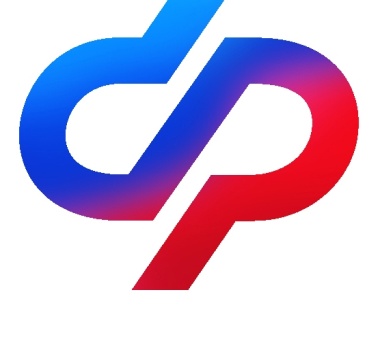 ОТДЕЛЕНИЯ ФОНДА ПЕНСИОННОГО И СОЦИАЛЬНОГО СТРАХОВАНИЯ  РОССИЙСКОЙ ФЕДЕРАЦИИПО ВОЛГОГРАДСКОЙ ОБЛАСТИ 400001, г. Волгоград, ул. Рабоче-Крестьянская, 166 февраля 2023 Официальный сайт Отделения СФР по Волгоградской области –  sfr.gov.ru/branches/volgograd/За январь ОСФР по Волгоградской области одобрило более 48 тысяч заявлений на единое пособиеРассмотрение поданных заявлений в ОСФР по Волгоградской области  началось с 3 января. На данный момент СФР одобрил выплаты на 47 436 детей до 17 лет, а также для 1054 беременных жительниц области.На сегодняшний день региональным отделением Соцфонда по Волгоградской области было назначено 27 984 единых пособия для беременных женщин и семей с детьми. Всего к настоящему времени в волгоградское ОСФР поступило 49 724 заявления на новую выплату. Их прием начался с 28 декабря на портале госуслуг.Новое пособие заменило нуждающимся семьям пять действовавших ранее мер поддержки. Это две ежемесячные выплаты на первого и третьего ребенка до 3 лет, две ежемесячные выплаты на детей от 3 до 7 лет и детей от 8 до 17 лет, а также ежемесячная выплата по беременности.Подать заявление на единое пособие можно на сайте «Госуслуги», в клиентских службах СФР и офисах МФЦ. 